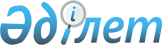 О внесении изменений и дополнений в решение областного маслихата N 22/3 от 24 декабря 2002 года "Об областном бюджете на 2003 год"
					
			Утративший силу
			
			
		
					Решение Северо-Казахстанского маслихата от 14 ноября 2003 года N 2/1. Зарегистрировано Управлением юстиции Северо-Казахстанской области 2 декабря 2003 года за N 1069. Утратило силу - решением маслихата Северо-Казахстанской области от 23 июля 2010 года N 27/10

      Сноска. Утратило силу - решением маслихата Северо-Казахстанской области от 23.07.2010 г. N 27/10

      В соответствии с Законами Республики Казахстан "О бюджетной системе" от 1 апреля 1999 года N 357-1 с учетом последних изменений и дополнений от 7 декабря 2001 года N 261, "О местном государственном управлении в Республике Казахстан" от 23 января 2001 года внести в решение областного маслихата N 22/3 от 24 декабря 2002 годa "Об областном бюджете на 2003 год" с учетом его уточнения решением областного маслихата N 23/1 от 13 февраля 2003 года "О внесении изменений и дополнений в решение областного маслихата N 22/3 от 24 декабря 2002 года "Об областном бюджете на 2003 год", N 26/3 от 13 июня 2003 года "О внесении изменений и дополнений в решение областного маслихата N 22/3 от 24 декабря 2002 года "Об областном бюджете на 2003 год", N 27/2 от 8 августа 2003 года "О внесении изменений и дополнений в решение областного маслихата N 22/3 от 24 декабря 2002 года "Об областном бюджете на 2003 год" следующие изменения и дополнения: 

      1. В пункте 1:  

      раздел а): 

      цифру "12 148 894" заменить цифрой "12 121 094"; 

      цифру "6 759 325" заменить цифрой "6 743 368"; 

      раздел б): 

      цифру "12 326 169" заменить цифрой "12 298 369"; 

      цифру "11 303 169" заменить цифрой "11 317 212". 

      2. В пункте 8: 

      цифру "84 435" заменить цифрой "80 180"; 

      цифру "69 435" заменить цифрой "70 942"; 

      3. В пункте 9:  

      цифру "5 691 669" заменить цифрой "5 701 654"; 

      цифру "509 743" заменить цифрой "508 599"; 

      цифру "353 469" заменить цифрой "353 037"; 

      цифру "361 198" заменить цифрой "359 444"; 

      цифру "488 660" заменить цифрой "485 717"; 

      цифру "410 001" заменить цифрой "419 211"; 

      цифру "422 643" заменить цифрой "421 647"; 

      цифру "444 116" заменить цифрой "441 781"; 

      цифру "421 932" заменить цифрой "436 691"; 

      цифру "258 253" заменить цифрой "264 761"; 

      цифру "608 311" заменить цифрой "605 842"; 

      цифру "250 478" заменить цифрой "248 845"; 

      цифру "321 372" заменить цифрой "320 346"; 

      цифру "340 183" заменить цифрой "334 239"; 

      цифру "501 310" заменить цифрой "501 494". 

      4. Приложение 1, 4, 5 к указанному решению изложить в новой редакции (прилагается). 

      5. Настоящее решение вступает в силу со дня подписания. 

 

        Председатель сессии областного Маслихата 

      Секретарь областного Маслихата 

Приложение 1           

к решению сессии областного     

маслихата N 2/1 от 14 ноября 2003 года 

"О внесении изменений и дополнений в 

решение областного маслихата N 22/3 

от 24 декабря 2002 года "Об областном 

бюджете на 2003 год"         Северо-Казахстанский областной бюджет на 2003 год  I. Поступления                        II.Расходы 

     Приложение 4              

к решению сессии областного     

маслихата N 2/1 от 14 ноября 2003 года 

"О внесении изменений и дополнений в 

решение областного маслихата N 22/3 

от 24 декабря 2002 года "Об областном 

бюджете на 2003 год"              Перечень текущих бюджетных программ областного 

бюджета на 2003 год 

Приложение 5             

к решению сессии областного      

маслихата N 2/1 от 14 ноября 2003 года 

"О внесении изменений и дополнений в 

решение областного маслихата N 22/3 

от 24 декабря 2002 года "Об областном 

бюджете на 2003 год"         Перечень бюджетных программ развития 

областного бюджета на 2003 год 
					© 2012. РГП на ПХВ «Институт законодательства и правовой информации Республики Казахстан» Министерства юстиции Республики Казахстан
				Категория Класс Подкласс Специфика Наименование Сумма 

тыс.тенге 1 2 3 4 5 6 Поступления 12 121 094 Доходы 4 275 086 1 Налоговые поступления 4 254 558 3 Социальный налог 4 047 210 1 Социальный налог  4 047 210 1 Социальный налог  4 047 210 5 Внутренние налоги на товары, работы и услуги 207 348 3 Поступления за использование природных и других ресурсов 207 348 16 Плата за загрязнение окружающей среды 207 348 2 Неналоговые поступления 13 728 1 Доходы от предпринимательской деятельности и собственности 3 701 2 Неналоговые поступления от юридических лиц и финансовых учреждений  3 701 29 Поступления от аренды имущества коммунальной собственности 3 701 3 Поступления по штрафам и санкциям   2 701 1 Поступления по штрафам и санкциям 2 701 10 Штрафы за нарушение законодательства об охране окружающей среды   2 701 4 Вознаграждения (интересы) по кредитам 1 335 8 Вознаграждения (интересы) по кредитам, выданным из местного бюджета юридическим лицам 1 335 1 Вознаграждения (интересы) по кредитам, выданным для  развития малого предпринимательства 955 3 Вознаграждения (интересы) по кредитам, выданным для поддержки и развития отраслей экономики 380 5 Прочие неналоговые поступления   5 991 1 Прочие неналоговые поступления   5 991 5 Cредства, полученные от природопользователей по искам о возмещении вреда, средства от реализации конфискованных орудий охоты и рыболовства, незаконно добытой продукции 5 991 3 Доходы от операций с капиталом 6 800 1 Продажа основного капитала 6 800 1 Продажа основного капитала 6 800 3 Поступления от продажи имущества, закрепленного за государственными учреждениями, финансируемыми из местного бюджета 6 800 4 Получаемые официальные трансферты 6 743 368 2 Трансферты из вышестоящих органов государственного управления     6 743 368 1 Трансферты из республиканского бюджета 6 743 368 1 Текущие 194 685 2 Капитальные 343 134 3 Субвенции 6 205 549 5 Возврат кредитов  1 087 640 1 Возврат внутренних кредитов 1 087 640 6 Возврат кредитов, выданных из местного бюджета юридическим лицам             1 087 640 2 Возврат кредитов, выданных для развития малого предпринимательства 42 000 3 Возврат кредитов, выданных сельхозтоваропроизводителям 974 640 4 Возврат кредитов, выданных для поддержки развития отраслей экономики  71 000 6 Общее финансирование 15 000 3 Прочее финансирование 15 000 1 Поступления от приватизации объектов  государственной собственности 15 000 2 Поступления от приватизации объектов коммунальной собственности 15 000 Функциональная группа Подфункция Учреждение Программа Наименование Сумма 

тыс.тенге 1 2 3 4 А В II. Расходы 12 298 369 Затраты 11 317 212 1 Государственные услуги общего характера 284 374 1 Представительные, исполнительные и другие органы, выполняющие общие функции государственного управления 149 324 103 Аппарат маслихата 11 359 2 Административные затраты на местном уровне 8 685 30 Депутатская деятельность  2 374 31 Укрепление материально-технической базы аппарата маслихата 300 105 Аппарат акима 137 965 2 Административные затраты на местном уровне 97 965 50 Капитальный ремонт административных зданий аппарата акима 30 000 74 Укрепление материально-технической базы аппарата акима 10 000 2 Финансовая деятельность 135 050 105 Аппарат акима 15 626 41 Организация и обеспечение работы по выдаче разовых талонов 15 626 259 Исполнительный орган коммунальной собственности, финансируемый из местного бюджета  26 965 2 Административные расходы на местном уровне 11 220 30 Организация приватизации коммунальной собственности 4 388 61 Учет, хранение, оценка и реализация имущества, поступившего в коммунальную собственность 1 367 70 Укрепление материально-технической базы исполнительных органов коммунальной собственности 9 990 260 Исполнительный орган финансов, финансируемый из местного бюджета  92 459 2 Административные расходы на местном уровне 88 728 70 Укрепление материально-технической базы исполнительных органов финансов 3 731 2 Оборона 295 618 1 Военные нужды 13 237 105 Аппарат акима 13 237 63 Мероприятия по приписке и призыву на военную службу  13 237 2 Организация работы по чрезвычайным ситуациям 282 381 105 Аппарат акима 282 381 31 Мероприятия по мобилизационной подготовке на местном уровне 26 533 32 Ликвидация чрезвычайных ситуаций на местном уровне 253 237 62 Укрепление материально-технической базы организаций по чрезвычайным ситуациям 2 611 3 Общественный порядок и безопасность 240 438 1 Правоохранительная деятельность 240 438 251 Исполнительный орган внутренних дел, финансируемый из местного бюджета 240 438 2 Административные расходы на местном уровне 198 993 30 Охрана общественного порядка и обеспечение общественной безопасности на местном уровне 18 502 40 Капитальный ремонт объектов органов внутренних дел 4 743 70 Укрепление материально-технической базы органов внутренних дел 18 200 4 Образование 865 345 2 Начальное общее, основное общее, среднее общее образование 649 428 263 Исполнительный орган образования, культуры, спорта и туризма, финансируемый из местного бюджета 649 428 20 Общеобразовательное обучение на местном уровне 431 537 32 Информатизация системы среднего образования на местном уровне 1 561 37 Приобретение и доставка учебников для обновления библиотечных фондов госучреждений среднего образования 145 924 61 Реализация программ дополнительного образования для детей и юношества на местном уровне  41 832 62 Проведение школьных олимпиад на местном уровне 111 66 Капитальный ремонт учреждений начального общего, среднего общего образования 23 003 72 Укрепление материально-технической базы учреждений  начального общего, основного общего, среднего общего образования 5 460 3 Начальное профессиональное образование 57 539 263 Исполнительный орган образования, культуры, спорта и туризма, финансируемый из местного бюджета 57 539 31 Начальное профессиональное образование на местном уровне 56 539 74 Укрепление материально-технической базы учреждений начального профессионального образования 1 000 4 Среднее профессиональное образование 112 681 254 Исполнительный орган здравоохранения, финансируемый из местного бюджета 12 291 8 Подготовка специалистов со средним профессиональным образованием на местном уровне 12 291 263 Исполнительный орган образования, культуры, спорта и туризма, финансируемый из местного бюджета  100 390 8 Подготовка специалистов со средним профессиональным образованием на местном уровне   100 390 5 Дополнительное профессиональное образование 21 932 105 Аппарат акима 1 576 11 Повышение квалификации и переподготовка кадров на местном уровне  1 576 251 Исполнительный орган внутренних дел, финансируемый из местного бюджета 11 047 11 Повышение квалификации и переподготовка кадров на местном уровне 11 047 254 Исполнительный орган здравоохранения, финансируемый из местного бюджета 163 11 Повышение квалификации и переподготовка кадров на местном уровне 163 263 Исполнительный орган образования, культуры, спорта и туризма, финансируемый из местного бюджета  9 146 11 Повышение квалификации и переподготовка кадров на местном уровне 9 146 9 Прочие услуги в области образования 23 765 263 Исполнительный орган образования, культуры, спорта и туризма, финансируемый из местного бюджета  23 765 30 Капитальный ремонт прочих объектов образования на местном уровне  17 198 53 Строительство объектов образования на местном уровне 1 176 64 Укрепление материально-технической базы прочих организаций образования 5 391 5 Здравоохранение 1 229 058 1 Больницы широкого профиля 143 355 254 Исполнительный орган здравоохранения, финансируемый из местного бюджета 143 355 36 Оказание стационарной медицинской помощи населению на местном уровне 143 355 2 Охрана здоровья населения    456 453 254 Исполнительный орган здравоохранения, финансируемый из местного бюджета 443 559 31 Оказание медицинской помощи ВИЧ-инфицированным больным 15 593 33 Борьба с эпидемиями на местном уровне 3 076 34 Производство крови (заменителей) на местном уровне  32 873 39 Обеспечение санитарно-эпидемиологического благополучия 57 876 41 Пропаганда здорового образа жизни на местном уровне 2 161 45 Охрана материнства и детства 266 980 60 Проведение строительных работ по перебазированию онкологического диспансера Северо-Казахстанской области 65 000 278 Исполнительный орган санитарно-эпидемиологического надзора, финансируемый из местного бюджета 12 894 2 Административные затраты на местном уровне 7 660 30 Центры санитарно-эпидемиологической экспертизы 5 234 3 Специализированная медицинская помощь 346 490 254 Исполнительный орган здравоохранения, финансируемый из местного бюджета 346 490 30 Оказание специализированной медицинской помощи больным, страдающим психическими расстройствами   91 136 32 Оказание специализированной медицинской помощи больным туберкулезом 123 886 47 Оказание специализированной медпомощи больным онкологическими заболеваниями 43 889 48 Оказание специализированной медпомощи больным алкоголизмом, наркоманией и  токсикоманией  64 673 49 Оказание специализированной медпомощи больным кожно-венерологическими заболеваниями  21 026 64 Строительство туберкулезных организаций и районной больницы 1 880 4 Поликлиники    62 854 254 Исполнительный орган здравоохранения, финансируемый из местного бюджета  62 854 54 Оказание первичной медико-санитарной помощи и специализированной амбулаторно-поликлинической помощи 62 854 5 Другие виды медицинской помощи 31 775 251 Исполнительный орган внутренних дел, финансируемый из местного бюджета 23 150 31 Оказание стационарной медицинской помощи военнослужащим, сотрудникам  правоохранительных органов, членам их семей 23 150 254 Исполнительный орган здравоохранения, финансируемый из местного бюджета 8 625 43 Оказание медицинской помощи населению в чрезвычайных ситуациях 8 625 9 Прочие услуги в области здравоохранения 188 131 254 Исполнительный орган здравоохранения, финансируемый из местного бюджета 188 131 2 Административные затраты на местном уровне 14 263 44 Централизованный закуп лекарственных средств 23 910 51 Организация сбора и анализа медико-статистической информации 3 015 52 Строительство объектов здравоохранения на местном уровне 106 55 Капитальный ремонт объектов здравоохранения, находящихся в коммунальной собственности 43 187 56 Укрепление материально-технической базы организаций здравоохранения 1 820 57 Централизованный закуп медицинского оборудования и санитарного транспорта  101 830 6 Социальное обеспечение и социальная помощь 1 125 543 1 Социальное обеспечение 793 941 258 Исполнительный орган труда и социальной защиты населения 762 635 31 Специальные государственные пособия 540 000 32 Социальное обеспечение, оказываемое через учреждения интернатского типа на местном уровне 222 635 263 Исполнительный орган образования, культуры, спорта и туризма, финансируемый из местного бюджета   31 306 33 Социальное обеспечение детей 27 606 68 Укрепление материально-технической базы организаций социального обеспечения детей 200 69 Капитальный ремонт организаций социального обеспечения детей 3 500 2 Социальная помощь 26 499 258 Исполнительный орган труда и социальной защиты населения  26 499 30 Программа занятости 6 219 51 Социальные выплаты отдельным категориям граждан по решению местных представительных органов 17 280 57 Социальная поддержка инвалидов на местном уровне 3 000 9 Прочие услуги в области социальной помощи 305 103 258 Исполнительный орган труда и социальной защиты населения  305 103 2 Административные затраты на местном уровне 19 635 35 Оплата услуг по зачислению, выплате и доставке пособий и других социальных выплат 3 463 40 Капитальный ремонт объектов социального обеспечения 4 605 53 Приобретение жилья семьям оралманов 274 750 70 Укрепление материально-технической базы исполнительных органов труда и социальной защиты населения 2 650 7 Жилищно-коммунальное хозяйство 23 661 1 Жилищное хозяйство 23 661 274 Исполнительный орган жилищно-коммунального, дорожного хозяйства и транспорта, финансируемый из местного бюджета 23 661 59 Обеспечение жильем особо нуждающихся лиц населения 23 661 8 Культура, спорт и информационное пространство 264 886 1 Деятельность в области культуры   93 284 263 Исполнительный орган образования, культуры, спорта и туризма, финансируемый из местного бюджета 93 284 41 Обеспечение культурного досуга населения на местном уровне 47 869 43 Проведение зрелищных мероприятий на местном уровне 28 872 44 Хранение историко-культурных ценностей на местном уровне 14 400 49 Капитальный ремонт объектов культуры 293 51 Укрепление материально-технической базы организаций культуры 1 850 2 Спорт и туризм 54 735 263 Исполнительный орган образования, культуры, спорта и туризма, финансируемый из местного бюджета  54 735 39 Проведение спортивных мероприятий на местном уровне 54 455 57 Мероприятия по туристической деятельности на местном уровне  280 3 Информационное пространство 91 940 261 Исполнительный орган управления архивами, финансируемый из местного бюджета 13 230 2 Административные затраты на местном уровне 2 480 30 Обеспечение сохранности архивного фонда, печатных изданий и их специальное использование на местном уровне 7 470 37 Капитальный ремонт архивов 3 280 263 Исполнительный орган образования, культуры, спорта и туризма, финансируемый из местного бюджета   36 022 45 Обеспечение общедоступности информации на местном уровне 18 898 59 Укрепление материально-технической базы библиотек 17 124 264 Исполнительный орган анализа общественных отношений и внутренней политики, финансируемый из местного бюджета   42 688 30 Проведение государственной политики через газеты и журналы на местном уровне 14 417 31 Проведение государственной информационной политики через телерадиовещание на местном уровне 25 872 39 Реализация государственной программы функционирования и развития языков на местном уровне      2 399 9 Прочие услуги по организации культуры, спорта и информационного пространства 24 927 264 Исполнительный орган анализа общественных отношений и внутренней политики, финансируемый из местного бюджета 24 927 2 Административные затраты на местном уровне 21 558 32 Проведение региональной молодежной политики 2 619 70 Укрепление материально-технической базы исполнительных органов анализа общественных отношений и внутренней политики 750 10 Сельское, водное, лесное, рыбное хозяйство и охрана окружающей среды  177 533 1 Сельское хозяйство 6 824 257 Исполнительный орган сельского хозяйства, финансируемый из местного бюджета 6 824 32 Выполнения работ по борьбе с вредителями и болезнями растений  6 824 3 Лесное хозяйство 118 949 257 Исполнительный орган сельского хозяйства, по охране лесов и животного мира, финансируемый из местного бюджета 118 949 44 Охрана лесов и животного мира 115 565 45 Материально-техническое 

оснащение учреждений по охране лесов и животного мира 3 384 5 Охрана окружающей среды 13 141 256 Исполнительный орган по природопользованию  и охране окружающей среды, финансируемый из местного бюджета 13 141 30 Проведение мероприятий по охране окружающей среды на местном уровне 13 141 9 Прочие услуги в области сельского,водного, лесного, рыбного хозяйства и охраны окружающей среды  38 619 257 Исполнительный орган сельского хозяйства, финансируемый из местного бюджета  38 619 2 Административные затраты на местном уровне 33 127 38 Проведение процедур банкротства сельскохозяйственных организаций, не находящихся в республиканской собственности 1 620 70 Укрепление материально-технической базы исполнительных органов сельского хозяйства, по охране лесов и животного мира 3 872 11 Промышленность и строительство 12 100 2 Строительство  12 100 273 Исполнительный орган инфраструктуры и строительства, финансируемый из местного бюджета 12 100 49 Разработка генеральных планов застройки населенных пунктов 12 100 12 Транспорт и связь 441 856 1 Автомобильный транспорт 430 356 274 Исполнительный орган жилищно-коммунального и дорожного хозяйства, финансируемый из местного бюджета   430 356 49 Строительство и реконструкция автомобильных дорог на местном уровне 100 000 50 Эксплуатация дорожной системы на местном уровне 330 356 4 Воздушный транспорт 11 500 274 Исполнительный орган жилищно-коммунального и дорожного хозяйства, финансируемый из местного бюджета  11 500 60 Субсидирование регулярных внутренних авиаперевозок по решению местных исполнительных органов  11 500 13 Прочие 655 146 3 Поддержка предпринимательской деятельности и защита конкуренции 4 500 272 Исполнительный орган экономики, поддержки малого и среднего бизнеса, финансируемый из местного бюджета 4 500 31 Организация поддержки малого предпринимательства на местном уровне 4 500 9 Прочие  650 646 105 Аппарат акима  132 327 44 Резерв местного исполнительного органа области, городов Астаны и Алматы по выполнению обязательств местных исполнительных органов по решениям судов 9 238 52 Резерв местного исполнительного органа области, городов Астаны и Алматы для ликвидации чрезвычайных ситуаций природного и техногенного характера  70 942 61 Представительские расходы 10 787 64 Взносы в уставной фонд коммунальных государственных предприятий 6 200 71 Участие регионов в мероприятиях республиканского значения 35 160 263 Исполнительный орган образования, культуры, спорта и туризма, финансируемый из местного бюджета 33 201 2 Административные расходы на местном уровне 30 894 34 Обеспечение учетными услугами 1 609 70 Укрепление материально-технической базы исполнительных органов образования, культуры, спорта, туризма и информационного пространства 698 272 Исполнительный орган экономики, поддержки малого и среднего бизнеса, финансируемый из местного бюджета 46 939 2 Административные расходы на местном уровне 43 645 70 Укрепление материально-технической базы исполнительных органов экономики, поддержки малого и среднего бизнеса, государственных закупок 3 294 273 Исполнительный орган инфраструктуры и строительства, финансируемый из местного бюджета  430 739 2 Административные затраты на местном уровне 15 927 31 Строительство объектов коммунальной собственности 223 675 32 Строительство и капитальный ремонт объектов, находящихся в коммунальной собственности местного исполнительного органа Жамбылской области, и жилых домов, пострадавших в результате землетрясения 115 000 36 Капитальный ремонт объектов коммунальной собственности 75 114 70 Укрепление материально-технической базы исполнительных органов инфраструктуры и строительства 1 023 274 Исполнительный орган жилищно-коммунального и дорожного хозяйства, финансируемый из местного бюджета 7 440 2 Административные затраты на местном уровне 7 280 70 Укрепление материально-технической базы исполнительных органов жилищно-коммунального, дорожного хозяйства и транспорта 160 15 Официальные трансферты 5 701 654 1 Официальные трансферты 5 701 654 260 Исполнительный орган финансов, финансируемый из местного бюджета 5 701 654 35 Трансферты из областного бюджета, бюджетов городов Астаны и Алматы 5 701 654 Кредиты 981 157 13 Прочие 908 157 3 Поддержка предпринимательской деятельности и защита конкуренции 908 157 272 Исполнительный орган экономики, поддержки малого и среднего бизнеса, финансируемый из местного бюджета 908 157 83 Кредитование сельскохозяйственных товаропроизводителей на проведение весенне-полевых и уборочных работ 908 157 13 Прочие 73 000 3 Поддержка предпринимательской деятельности и защита конкуренции 53 000 272 Исполнительный орган экономики, поддержки малого и среднего бизнеса, финансируемый из местного бюджета 53 000 80 Кредитование для развития малого предпринимательства на местном уровне 53 000 9 Прочие 20 000 272 Исполнительный орган экономики, поддержки малого и среднего бизнеса, финансируемый из местного бюджета 20 000 81 Кредитование для поддержки и развития отраслей экономики 20 000 III. Дефицит (профицит) бюджета -177 275 IV. Финансирование дефицита (использования профицита) бюджета 177 275 Поступление 950 000 6 Общее финансирование  950 000 1 Внутреннее финансирование 950 000 6 Прочее внутреннее финансирование   950 000 1 Кредиты из республиканского бюджета 950 000 Погашение 950 000 16 Финансирование 950 000 1 Погашение основного долга 950 000 105 Аппарат акимов 950 000 55 Погашение долга местного исполнительного области 950 000 Функциональная группа Подфункция Учреждение Программа Наименование Сумма 

тыс.тенге 1 2 3 4 А В А. Текущие бюджетные программы 9 833 210 Затраты 9 833 210 1 Государственные услуги общего характера 230 353 1 Представительные, исполнительные и другие органы, выполняющие общие функции государственного управления 109 024 103 Аппарат маслихата 11 059 2 Административные затраты на местном уровне 8 685 30 Депутатская деятельность 2 374 105 Аппарат акима 97 965 2 Административные затраты на местном уровне 97 965 2 Финансовая деятельность 121 329 105 Аппарат акима 15 626 41 Организация и обеспечение работы по выдаче разовых талонов 15 626 259 Исполнительный орган коммунальной собственности, финансируемый из местного бюджета 16 975 2 Административные расходы на местном уровне 11 220 30 Организация приватизации коммунальной собственности 4 388 61 Учет, хранение, оценка и реализация имущества, поступившего в коммунальную собственность 1 367 260 Исполнительный орган финансов, финансируемый из местного бюджета 88 728 2 Административные расходы на местном уровне 88 728 2 Оборона 293 007 1 Военные нужды 13 237 105 Аппарат акимов 13 237 63 Мероприятия по приписке и призыву на военную службу 13 237 2 Организация работы по чрезвычайным ситуациям 279 770 105 Аппарат акима 279 770 31 Мероприятия по мобилизационной подготовке на местном уровне 26 533 32 Ликвидация чрезвычайных ситуаций на местном уровне 253 237 3 Общественный порядок и безопасность 217 495 1 Правоохранительная деятельность 217 495 251 Исполнительный орган внутренних дел, финансируемый из местного бюджета 217 495 2 Административные затраты на местном уровне 198 993 30 Охрана общественного порядка и обеспечение общественной безопасности на местном уровне 18 502 4 Образование 551 951 2 Начальное общее, основное общее, среднее общее образование 473 480 263 Исполнительный орган образования, культуры, спорта и туризма, финансируемый из местного бюджета  473 480 20 Общеобразовательное обучение на местном уровне 431 537 61 Реализация программ дополнительного образования для детей и юношества на местном уровне 41 832 62 Проведение школьных олимпиад на местном уровне 111 3 Начальное профессиональное образование 56 539 263 Исполнительный орган образования, культуры, спорта и туризма, финансируемый из местного бюджета 56 539 31 Начальное профессиональное образование на местном уровне 56 539 5 Дополнительное профессиональное образование 21 932 105 Аппарат акима 1 576 11 Повышение квалификации и переподготовка кадров на местном уровне 1 576 251 Исполнительный орган внутренних дел, финансируемый из местного бюджета 11 047 11 Повышение квалификации и переподготовка кадров на местном уровне 11 047 254 Исполнительный орган здравоохранения, финансируемый из местного бюджета 163 11 Повышение квалификации и переподготовка кадров на местном уровне 163 263 Исполнительный орган образования, культуры, спорта и туризма, финансируемый из местного бюджета  9 146 11 Повышение квалификации и переподготовка кадров на местном уровне 9 146 5 Здравоохранение 1 015 235 1 Больницы широкого профиля 143 355 254 Исполнительный орган здравоохранения, финансируемый из местного бюджета 143 355 36 Оказание стационарной медицинской помощи населению на местном уровне 143 355 2 Охрана здоровья населения 391 453 254 Исполнительный орган здравоохранения, финансируемый из местного бюджета 378 559 31 Оказание медицинской помощи ВИЧ-инфицированным больным 15 593 33 Борьба с эпидемиями на местном уровне 3 076 34 Производство крови (заменителей) на местном уровне 32 873 39 Обеспечение санитарно-эпидемиологического благополучия 57 876 41 Пропаганда здорового образа жизни на местном уровне 2 161 45 Охрана материнства и детства 266 980 278 Исполнительный орган санитарно-эпидемиологического надзора, финансируемый из местного бюджета 12 894 2 Административные затраты на местном уровне 7 660 30 Центры санитарно-эпидемиологической экспертизы 5 234 3 Специализированная медицинская помощь 344 610 254 Исполнительный орган здравоохранения, финансируемый из местного бюджета  344 610 30 Оказание специализированной медицинской помощи больным, страдающим психическими расстройствами 91 136 32 Оказание специализированной медицинской помощи больным туберкулезом 123 886 47 Оказание специализированной медицинской помощи больным онкологическими заболеваниями 43 889 48 Оказание специализированной медицинской помощи больным алкоголизмом, наркоманией и токсикоманией 64 673 49 Оказание специализированной медицинской помощи больным кожно-венерологическими заболеваниями 21 026 4 Поликлиники 62 854 254 Исполнительный орган здравоохранения, финансируемый из местного бюджета 62 854 54 Оказание первичной медико-санитарной помощи и специализированной амбулаторно-поликлинической помощи  62 854 5 Другие виды медицинской помощи 31 775 251 Исполнительный орган внутренних дел, финансируемый из местного бюджета  23 150 31 Оказание стационарной медицинской помощи военнослужащим, сотрудникам  правоохранительных органов, членам их семей 23 150 254 Исполнительный орган здравоохранения, финансируемый из местного бюджета 8 625 43 Оказание медицинской помощи населению в чрезвычайных ситуациях 8 625 9 Прочие услуги в области здравоохранения 41 188 254 Исполнительный орган здравоохранения, финансируемый из местного бюджета 41 188 2 Административные расходы на местном уровне 14 263 44 Централизованный закуп лекарственных средств 23 910 51 Организация сбора и анализа медико-статистической информации 3 015 6 Социальное обеспечение и социальная помощь 839 838 1 Социальное обеспечение  790 241 258 Исполнительный орган труда и социальной защиты населения 762 635 31 Специальные государственные пособия 540 000 32 Социальное обеспечение, оказываемое через учреждения интернатского типа на местном уровне       222 635 263 Исполнительный орган образования, культуры, спорта и туризма, финансируемый из местного бюджета 27 606 33 Социальное обеспечение детей 27 606 2 Социальная помощь 26 499 258 Исполнительный орган труда и социальной защиты населения  26 499 30 Программа занятости   6 219 51 Социальные выплаты отдельным категориям граждан по решению местных представительных органов 17 280 57 Социальная поддержка инвалидов на местном уровне 3 000 9 Прочие услуги в области социальной помощи 23 098 258 Исполнительный орган труда и социальной защиты населения 23 098 2 Административные затраты на местном уровне 19 635 35 Оплата услуг по зачислению, выплате и доставке пособий и других социальных выплат 3 463 8 Культура, спорт и информационное пространство 241 589 1 Деятельность в области культуры 91 141 263 Исполнительный орган образования, культуры, спорта и туризма, финансируемый из местного бюджета 91 141 41 Обеспечение культурного досуга населения на местном уровне  47 869 43 Проведение зрелищных мероприятий на местном уровне 28 872 44 Хранение историко-культурных ценностей на местном уровне 14 400 2 Спорт и туризм 54 735 263 Исполнительный орган образования, культуры, спорта и туризма, финансируемый из местного бюджета 54 735 39 Проведение спортивных мероприятий на местном уровне 54 455 57 Мероприятия по туристической деятельности на местном уровне 280 3 Информационное пространство 71 536 261 Исполнительный орган управления архивами, финансируемый из местного бюджета 9 950 2 Административные затраты на местном уровне 2 480 30 Обеспечение сохранности архивного фонда, печатных изданий и их специальное использование на местном уровне 7 470 263 Исполнительный орган образования, культуры, спорта и туризма, финансируемый из местного бюджета 18 898 45 Обеспечение общедоступности информации на местном уровне 18 898 264 Исполнительный орган анализа общественных отношений и внутренней политики на местном уровне 42 688 30 Проведение государственной информационной политики через газеты и журналы на местном уровне 14 417 31 Проведение государственной информационной политики через телерадиовещание на местном уровне  25 872 39 Реализация государственной программы функционирования и развития языков на местном уровне 2 399 9 Прочие услуги по организации культуры, спорта и информационного пространства 24 177 264 Исполнительный орган анализа общественных отношений и внутренней политики на местном уровне 24 177 2 Административные затраты на местном уровне 21 558 32 Проведение региональной молодежной политики 2 619 10 Сельское, водное, лесное, рыбное хозяйство и охрана окружающей среды 170 277 1 Сельское хозяйство 6 824 257 Исполнительный орган сельского хозяйства, финансируемый из местного бюджета 6 824 32 Выполнения работ по борьбе с вредителями и болезнями растений 6 824 3 Лесное хозяйство 115 565 257 Исполнительный орган сельского хозяйства, по охране лесов и животного мира, финансируемый из местного бюджета 115 565 44 Охрана лесов и животного мира 115 565 5 Охрана окружающей среды 13 141 256 Исполнительный орган по природопользованию и охране окружающей среды финансируемый из местного бюджета 13 141 30 Проведение мероприятий по охране окружающей среды на местном уровне 13 141 9 Прочие услуги в области сельского, водного, лесного, рыбного хозяйства и охраны окружающей среды  34 747 257 Исполнительный орган сельского хозяйства, финансируемый из местного бюджета 34 747 2 Административные затраты на местном уровне 33 127 38 Проведение процедур банкротства сельскохозяйственных организаций, не находящихся в республиканской собственности 1 620 12 Транспорт и связь 341 856 1 Автомобильный транспорт 330 356 274 Исполнительный орган жилищно-коммунального и дорожного хозяйства, финансируемый из местного бюджета  330 356 50 Эксплуатация дорожной системы на местном уровне 330 356 4 Воздушный транспорт 11 500 274 Исполнительный орган жилищно-коммунального и дорожного хозяйства, финансируемый из местного бюджета 11 500 60 Субсидирование регулярных внутренних авиаперевозок по решению местных исполнительных органов  11 500 13 Прочие 229 955 3 Поддержка предпринимательской деятельности и защита конкуренции 4 500 272 Исполнительный орган экономики, поддержки малого и среднего бизнеса, финансируемый из местного бюджета   4 500 31 Организация поддержки малого предпринимательства на местном уровне 4 500 9 Прочие 225 455 105 Аппарат акима 126 127 44 Резерв местного исполнительного органа области, городов Астаны и Алматы по выполнению обязательств местных исполнительных органов по решениям судов 9 238 52 Резерв местного исполнительного органа области, городов Астаны и Алматы для ликвидации чрезвычайных ситуаций природного и техногенного характера 70 942 61 Представительские расходы 10 787 71 Участие регионов в мероприятиях республиканского значения  35 160 263 Исполнительный орган образования, культуры, спорта и туризма, финансируемый из местного бюджета 32 503 2 Административные расходы на местном уровне 30 894 34 Обеспечение учетными услугами 1 609 272 Исполнительный орган экономики, поддержки малого и среднего бизнеса, финансируемый из местного бюджета 43 645 2 Административные расходы на местном уровне 43 645 273 Исполнительный орган инфраструктуры и строительства, финансируемый из местного бюджета  15 900 2 Административные затраты на местном уровне 15 900 274 Исполнительный орган жилищно-коммунального и дорожного хозяйства, финансируемый из местного бюджета  7 280 2 Административные расходы на местном уровне 7 280 15 Официальные трансферты 5 701 654 1 Официальные трансферты 5 701 654 260 Исполнительный орган финансов, финансируемый из местного бюджета 5 701 654 35 Трансферты из областного бюджета, бюджетов городов Астаны и Алматы 5 701 654 III. Дефицит (профицит) бюджета -66 160 IV. Финансирование дефицита (использования профицита) бюджета 66 160 Использование остатков бюджетных средств на начало финансового года 66 160 Поступление 950 000 6 Общее финансирование 950 000 1 Внутреннее финансирование 950 000 6 Прочее внутреннее финансирование 950 000 1 Кредиты из республиканского бюджета 950 000 Погашение 950 000 16 Финансирование 950 000 1 Погашение основного долга 950 000 105 Аппарат акимов 950 000 55 Погашение долга местного исполнительного органа области 950 000 Функциональная группа Подфункция Учреждение Программа Наименование Сумма 

тыс.тенге 1 2 3 4 А В Б.  Бюджетные программы развития 2 465 159 Затраты 1 484 002 1 Государственные услуги общего характера 54 021 1 Представительные, исполнительные и другие органы, выполняющие общие функции государственного управления 54 021 103 Аппарат маслихата 300 31 Укрепление материально-технической базы аппарата маслихата 300 105 Аппарат акима 40 000 50 Капитальный ремонт административных зданий аппарата акима 30 000 74 Укрепление материально-технической базы аппарата акима 10 000 259 Исполнительный орган коммунальной собственности, финансируемый из местного бюджета 9 990 70 Укрепление материально-технической базы исполнительных органов коммунальной собственности 9 990 260 Исполнительный орган финансов, финансируемый из местного бюджета 3 731 70 Укрепление материально-технической базы исполнительных органов финансов    3 731 2 Оборона 2 611 2 Организация работы по чрезвычайным ситуациям 2 611 105 Аппарат акима 2 611 62 Укрепление материально-технической базы организаций по чрезвычайным ситуациям 2 611 3 Общественный порядок и безопасность 22 943 1 Правоохранительная деятельность 22 943 251 Укрепление материально-технической базы органов внутренних дел 22 943 40 Капитальный ремонт объектов внутренних дел 4 743 70 Укрепление материально-технической базы органов внутренних дел 18 200 4 Образование 313 394 2 Начальное общее, основное общее, среднее общее образование 175 948 263 Исполнительный орган образования, культуры, спорта и туризма, финансируемый из местного бюджета 175 948 32 Информатизация системы среднего образования на местном уровне 1 561 37 Приобретение и доставка учебников для обновления библиотечных фондов госучреждений среднего образования 145 924 66 Капитальный ремонт учреждений начального общего, среднего общего образования 23 003 72 Укрепление материально-технической базы учреждений  начального общего, основного общего, среднего общего образования 5 460 3 Начальное профессиональное образование 1 000 263 Исполнительный орган образования, культуры, спорта и туризма, финансируемый из местного бюджета 1 000 74 Укрепление материально-технической базы учреждений начального профессионального образования 1 000 4 Среднее профессиональные образование 112 681 254 Исполнительный орган здравоохранения, финансируемый из местного бюджета 12 291 8 Подготовка специалистов со средним профессиональным образованием на местном уровне 12 291 263 Исполнительный орган образования, культуры, спорта и туризма, финансируемый из местного бюджета 100 390 8 Подготовка специалистов со средним профессиональным образованием на местном уровне 100 390 9 Прочие услуги в области образования 23 765 263 Исполнительный орган образования, культуры, спорта и туризма, финансируемый из местного бюджета 23 765 30 Капитальный ремонт прочих объектов образования на местном уровне 17 198 53 Строительство объектов образования на местном уровне 1 176 64 Укрепление материально-технической базы прочих организаций образования 5 391 5 Здравоохранение 213 823 2 Охрана здоровья населения 65 000 254 Исполнительный орган здравоохранения, финансируемый из местного бюджета  65 000 60 Проведение строительных работ по перебазированию онкологического диспансера Северо-Казахстанской области 65 000 3 Специализированная медицинская помощь 1 880 254 Исполнительный орган здравоохранения, финансируемый из местного бюджета  1 880 64 Строительство туберкулезных организаций и районной больницы 1 880 9 Прочие услуги в области здравоохранения 146 943 254 Исполнительный орган здравоохранения, финансируемый из местного бюджета 146 943 52 Строительство объектов здравоохранения на местном уровне 106 55 Капитальный ремонт объектов здравоохранения, находящихся в коммунальной собственности 43 187 56 Укрепление материально-технической базы организаций здравоохранения 1 820 57 Централизованный закуп медицинского оборудования и санитарного транспорта 101 830 6 Социальное обеспечение и социальная помощь 285 705 1 Социальное обеспечение 3 700 263 Исполнительный орган образования, культуры, спорта и туризма, финансируемый из местного бюджета 3 700 68 Укрепление материально-технической базы организаций социального обеспечения детей 200 69 Капитальный ремонт организаций социального обеспечения 3 500 9 Прочие услуги в области социальной помощи 282 005 258 Исполнительный орган труда и социальной защиты населения 282 005 40 Капитальный ремонт объектов социального обеспечения 4 605 53 Приобретение жилья семьям оралманов 274 750 70 Укрепление материально-технической базы исполнительных органов труда и социальной защиты населения 2 650 7 Жилищно-коммунальное хозяйство 23 661 1 Жилищное хозяйство 23 661 274 Исполнительный орган жилищно-коммунального, дорожного движения и транспорта, финансируемый из местного бюджета 23 661 59 Обеспечение жильем особо нуждающихся лиц населения 23 611 8 Культура, спорт и информационное пространство 23 297 1 Деятельность в области культуры 2 143 263 Исполнительный орган образования, культуры, спорта и туризма, финансируемый из местного бюджета 2 143 49 Капитальный ремонт объектов культуры 293 51 Укрепление материально-технической базы организаций культуры 1 850 3 Информационное пространство 20 404 261 Исполнительный орган управления архивами, финансируемый из местного бюджета 3 280 37 Капитальный ремонт архивов 3 280 263 Исполнительный орган образования, культуры, спорта и туризма, финансируемый из местного бюджета 17 124 59 Укрепление материально-технической базы библиотек 17 124 9 Прочие услуги по организации культуры, спорта и информационного пространства 750 264 Исполнительный орган анализа общественных отношений и внутренней политики на местном уровне 750 70 Укрепление материально-технической базы исполнительных органов анализа общественных отношений и внутренней политики 750 10 Сельское, водное, лесное, рыбное хозяйство и охрана окружающей среды 7 256 3 Лесное хозяйство 3 384 257 Исполнительный орган сельского хозяйства, по охране лесов и животного мира, финансируемый из местного бюджета 3 384 45 Материально-техническое оснащение учреждений по охране лесов и животного мира 3 384 9 Прочие услуги сельского, водного, лесного, рыбного хозяйства и охраны окружающей среды 3 872 257 Исполнительный орган сельского хозяйства, по охране лесов и животного мира, финансируемый из местного бюджета 3 872 70 Укрепление материально-технической базы исполнительных органов сельского хозяйства, по охране лесов и животного мира 3 872 11 Промышленность и строительство 12 100 2 Строительство 12 100 273 Исполнительный орган инфраструктуры и строительства, финансируемый из местного бюджета 12 100 49 Разработка генеральных планов застройки населенных пунктов 12 300 12 Транспорт и связь 100 000 1 Автомобильный транспорт 100 000 274 Исполнительный орган жилищно-коммунального,  дорожного хозяйства и транспорта,  финансируемый из местного бюджета 100 000 49 Строительство и реконструкция автомобильных дорог на местном уровне 100 000 13 Прочие 425 191 9 Прочие 425 191 105 Аппарат акима 6 200 64 Взносы в уставной фонд коммунальных государственных предприятий 6 200 263 Исполнительный орган образования, культуры, спорта и туризма,  финансируемый из местного бюджета 698 70 Укрепление материально-технической базы исполнительных органов образования, культуры, спорта, туризма и информационного пространства 698 272 Исполнительный орган экономики, поддержки малого и среднего бизнеса, государственных  закупок, финансируемый из местного бюджета 3 294 70 Укрепление материально-технической базы исполнительных органов экономики, поддержки малого и среднего бизнеса, государственных закупок 3 294 273 Исполнительный орган инфраструктуры и строительства, финансируемый из местного бюджета 414 839 31 Строительство объектов коммунальной собственности 223 675 32 Строительство и капитальный ремонт объектов, находящихся в коммунальной собственности местного исполнительного органа Жамбылской области, жилых домов, пострадавших в результате землетрясения 115 000 36 Капитальный ремонт объектов коммунальной собственности 75 114 70 Укрепление материально-технической базы исполнительных органов инфраструктуры и строительства 1 050 274 Исполнительный орган жилищно-коммунального, дорожного хозяйства и транспорта, финансируемый из местного бюджета 160 70 Укрепление материально-технической базы исполнительных органов жилищно-коммунального, дорожного хозяйства и транспорта 160 Кредиты 981 157 10 Сельское, водное, лесное, рыбное хозяйство и охрана окружающей среды 908 157 1 Сельское хозяйство    908 157 257 Исполнительный орган сельского хозяйства, по охране лесов и животного мира, финансируемый из местного бюджета 908 157 83 Кредитование сельскохозяйственных товаропроизводителей на проведение весенне-полевых работ 908 157 13 Прочие 73 000 3 Поддержка предпринимательской деятельности и защита конкуренции 53 000 272 Исполнительный орган экономики, поддержки малого и среднего бизнеса, финансируемый из местного бюджета 53 000 80 Кредитование для развития малого предпринимательства на местном уровне 53 000 9 Прочие 20 000 272 Исполнительный орган экономики, поддержки малого и среднего бизнеса, финансируемый из местного бюджета 20 000 81 Кредитование для поддержки и развития отраслей экономики 20 000 III. Дефицит (профицит) бюджета -111 115 IV. Финансирование дефицита (использования профицита) бюджета 111 115 Использование остатков бюджетных средств на начало финансового года 111 115 